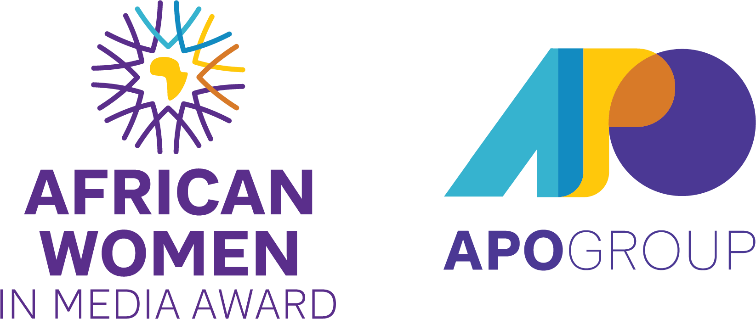 Here is a full list of the judges of the 2020 APO Group African Woman in Media Award: Fatma Samoura, Secretary-General of the Fédération Internationale de Football Association (FIFA) (FIFA.com)Aïda Diarra, Senior Vice President and Head of Sub-Saharan Africa of Visa (Visa.com)Acha Leke, Chairman Africa of McKinsey & Company (McKinsey.com)Naomi Campbell, Model, actress, businesswoman (instagram.com/naomi)Dr. Rasha Kelej, Chief Executive Officer of Merck Foundation (Merck-Foundation.com)Nitin Gajria, Director - Sub-Saharan Africa of Google (Google.com)Ashleigh Fenwick, Head of Communications for Microsoft South Africa (Microsoft.com)Kezia Anim-Addo, Head of Communications, Sub-Saharan Africa of Facebook (Facebook.com)Zayna Aston, Head of Communications and Public Affairs, EMEA, of YouTube (YouTube.com)Emmanuel Lubanzadio, Head of Public Policy Sub-Saharan Africa of Twitter (Twitter.com)Samantha Fuller, Head of Communication Sub Saharan Africa of Uber (Uber.com)Camilla Osborne, Head of Communications of Coca-Cola Southern and East Africa (Coca-ColaAfrica.com)Ifeoma Dozie, Director, Marketing and Communications, Sub-Saharan Africa of MasterCard (MasterCard.com)Jason Pau, Senior Advisor for International Programs of the Jack Ma Foundation (JackMaFoundation.org.cn)Michael Carney, Regional Marketing Manager of Harley-Davidson Motor Company (Harley-Davidson.com)Urszula Bieganska, Head of Marketing Middle East and Africa of LEGO Group (LEGO.com)Mai Youssef, Corporate Communications and Marketing Services Director, Africa, Middle East and Turkey of Canon (Canon.com)Amadou Gallo Fall, Vice-President of the NBA, and President of the Basketball Africa League (NBA.com)Amadou Diallo, Chief Executive Officer Middle East and Africa of DHL Global Forwarding (DHL.com)Hannah O’Leary, Director, Head of Modern and Contemporary African Art of Sotheby's (Sothebys.com)Julie Gichuru, Head of Public Affairs and Communications of Mastercard Foundation (MasterCardFdn.org)Helen Da Fonseca, Head of Corporate Communications, Public Affairs and CSR of L’Oréal South Africa (Loreal.com)Louise W. Wanjohi, Communications Lead - North, East and West Africa of IBM (IBM.com)Vanessa M. Moungar, Director, Gender, Women and Civil Society of the African Development Bank Group (AfDB) (AfDB.org)Carole Van Cauter, Global Marketing Manager of Brussels Airlines (BrusselsAirlines.com)Candace Gilowey, Head of Marketing - South Africa and Sub Sahara Africa of Levi Strauss & Co. (LeviStrauss.com)Dudu Ndlovu, Head of Communications of KPMG South Africa (KPMG.com)Sarah Fernandez, Director of Public Relations and Communications - Middle East and Africa of Accor (Accor.com)Byron Kennedy, Executive Head: Group Media Relations and Spokesperson of Vodacom (Vodacom.co.za)Dominic Rumbles, Head of Communications of World Rugby (World.Rugby)Patricia Obozuwa, Chief Communications and Public Affairs Officer of GE Africa (GE.com)Samantha Muna, Director Development East Africa of Hilton Worldwide (Hilton.com)John Gely, Head of Africa of MoneyGram International (Moneygram.com)Beatrice Gachenge, Head of Communications, Sub-Saharan Africa of Novartis (Novartis.com)Lee Martin, Senior Advisor of Getty Images (GettyImages.com)Stephanie Aboujaoude, Senior Area Director, Marketing and Communications, Middle East and Africa of Radisson Hotel Group (RadissonHotelGroup.com)Sthe Shabangu, Public Relations and Communications lead for Africa of Cisco (Cisco.com)Rukmini Glanard, Executive Vice President Global Sales, Service and Marketing of Alcatel-Lucent Enterprise (AL-Enterprise.com)Maor Aharoni, Africa and Israel Communications of Motorola Solutions (MotorolaSolutions.com)Anthony Chiejina, Chief Corporate Communications Officer of Dangote Group (Dangote.com)Jacqui O'Sullivan, Executive: Corporate Affairs of MTN South Africa (MTN.co.za)Sonia Adnane, Head of Communications and Public Affairs Africa of Siemens Gamesa (SiemensGamesa.com)Marwa Gomaa, Africa Communications Director of Tetra Pak (TetraPak.com)Abdellah Ghali, Head of Communications of OCP Africa (OCPafrica.com)Christa Botha, Communications Director, Africa and Middle East of Sage (Sage.com)Adenike Laoye, Group Head, Corporate Communications, and Chief of Staff to the Group CEO of Ecobank (Ecobank.com)Abdou Diop, Managing Partner of Mazars Audit and Consulting (Mazars.com)Andre Martin, Head of Communications and External Relations, Middle East and Africa of DP World (DPworld.com)Angela Russell, CEO of the American Chamber of Commerce in South Africa (AmCham.co.za)Ben White, Founder and CEO of VC4A (VC4A.com)Bola Atta, Group Head, Corporate Communications of United Bank for Africa (UBAgroup.com)Michael Okwiri, Vice President, Corporate Communications and CSR of Airtel Africa (Airtel.Africa)Christian Bwakira, Managing Director, Middle East and Africa of Ingenico Group (Ingenico.com)Clare Spurrell, Head of Global Communications of CARE International (CARE-international.org)Claudia Brunner, Media Relations Specialist of Rotary International (Rotary.org)Coralie van den Berg, General Manager of Rugby Africa (RugbyAfrique.com)Sue Musunga Chuzu, Marketing and Communications Manager, Africa and Middle East of CNH Industrial (CNHIndustrial.com)Didier Acouetey, President and Founder of AfricSearch Group (AfricSearch.com)Eddie Mandhry, Director for Africa and Middle East of Yale University (Yale.edu)Christina D'Souza, Head Brand and Communications Middle East & Africa at Sodexo (Sodexo.com)Filipe de Botton, President of the Portuguese Diaspora Council (DiasporaPortuguesa.org)Florizelle Liser, President and CEO of the Corporate Council on Africa (CorporateCouncilonAfrica.com)Ginikanwa Frank-Durugbor, Head, Corporate Communications of Lafarge Africa (Lafarge.com.ng)Leslie Richer, Director of Information and Communication of the African Union (AU.int)Giovanni "Gianni" Merlo, President of the International Sports Press Association, AIPS (AIPSmedia.com)Itumeleng Matlaila, Head of Marketing and Corporate Affairs - Africa of Puma Energy (PumaEnergy.com)Jean Pascal Mvondo, Francophone Africa government and corporate advisory lead of the United Nations Capital Development Fund (UNCDF.org)Karen Taylor, CEO of Invest Africa (InvestAfrica.com)Mathilde Schneider, Head of Group Communications of AFD - Agence Française de Développement (AFD.fr)Kate Johns, Head: Africa and International Media Relations of Standard Bank (StandardBank.com)Kelly Arnold, Managing Director, Sub-Sahara Africa, Retail Intelligence of Nielsen (Nielsen.com)Sanaa Sayagh, General Manager of Roche Morocco (Roche.com)Leland Rice, CEO of Dedalus Global (DedalusGlobal.com)Lesiba Sethoga, Head of Marketing and Communications - South Africa of Allianz Global Corporate & Specialty (AGCS) (AGCS.Allianz.com)Lilian Kanyi Mwangi, Marketing and Communications Manager - East, Central and Southern Africa of DHL Africa (DHL.com)Linda Brown, Head of Communications and Advocacy Services, Africa of BASF (BASF.com)Louise Kanyonga, Chief Strategy and Compliance Officer of Rwanda Development Board (RDB.rw)Alexander Amosu, Founder of Lux Afrique (LuxAfrique.com)Maximilian Jarrett, Africa Programme Manager of the International Energy Agency (IEA.org)Mohamed Rahman Swaray, Minister of Information and Communications of Sierra Leone (MIC.gov.sl)Monica Zanette, Migration Mobility Dialogue Senior Coordinator of the International Centre for Migration Policy Development (ICMPD.org)Mwanja Ng'anjo, Ag. Head of Communications of the African Union Development Agency-NEPAD (AUDA-NEPAD) (NEPAD.org)Nafissatou Dia, Communication and CSR Director of CFAO (CFAOgroup.com)NJ Ayuk, Executive Chairman of the African Energy Chamber (EnergyChamber.org)Olivier Laouchez, Co-founder, Chairman and CEO of TRACE (TRACE.tv)Olly Cann, Director of Communications of Gavi, the Vaccine Alliance (Gavi.org)Oyinade Adegite, Group Head, Corporate Communication of Guaranty Trust Bank (GTBank.com)Paulo Gomes, Co-Founder of New African Capital Partners, former Executive Director of The World Bank (NewAfricanCapital.com)Pierre Havenga, Managing Director MEA of Vertiv Co (Vertiv.com)Robins Tchale Watchou, CEO of Vivendi Sports (VivendiSports.com)Rose Thuo, Head of Communications and Marketing, Africa of the World Wildlife Fund (WWF) (africa.panda.org)Sarah Utermark, Director of Commercial Partnerships of Opera (Opera.com)Sherry Kennedy, Senior Communications Officer of the African Trade Insurance Agency (ATI-aca.org)Tolu Ogunlesi, Special assistant on Digital and New Media to Nigeria's President, Muhammadu Buhari (StateHouse.gov.ng)Tshepang Motsekuoa, Communications Manager - Africa of AGCO Corporation (AGCOcorp.com)Sanjeev Gupta, Executive Director of the Africa Finance Corporation (AFC) (africAFC.org)Stéphane Rogovsky, Founder and CEO of R-Squared Agency (R-Squared.Agency)Tiekie Barnard, CEO and Founder of the Shared Value Africa Initiative (SVAI.africa)Victor Oladokun, former Director of Communication and External Relations of the African Development Bank GroupWalid Loukil, Deputy General Manager of Loukil Group (Loukil.com.tn)Yoven Moorooven, CEO of ENGIE Africa (ENGIE-africa.com)Zemedeneh Negatu, Global Chairman of Fairfax Africa Fund (FairfaxAfrica.com)Nila Yasmin, Winner of the 2020 APO Group African Women in Media Award (bit.ly/NilaYasmin)Nicolas Pompigne-Mognard, Founder and chairman of APO Group (Pompigne-Mognard.com)     More information: http://bit.ly/MeetTheAPOJury  